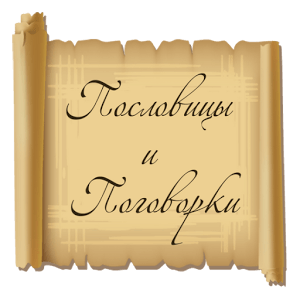 Трудно сказать, с каких времен среди народа начали ходить пословицы – устные краткие изречения на самые разные темы. Неизвестно и время возникновения первых поговорок – метких речений, которые способны в разговоре выразительно и точно охарактеризовать что-либо без утомительных и сложных пояснений. Неоспоримо одно: и пословицы, и поговорки возникли в отдаленной древности и с той поры сопутствуют народу на всем протяжении его истории. Особые свойства сделали пословицы и поговорки столь стойкими и необходимыми в быту и речи.Существует различие между пословицей и поговоркой – в их грамматической и логической форме. Пословицы строятся как законченные предложения, завершенные суждения и применяются к случаю в «готовом» виде. У поговорок такой незавершенности нет – они ее получают только в конкретном разговоре.О ДРУЖБЕ И ВРАЖДЕДрузья познаются в беде.Не имей сто рублей, а имей сто друзей. Скажи мне кто твой друг, и я скажу, кто ты.С кем поведешься, от того и наберешься.Одинокое дерево ветер легче валит.Старый друг, лучше новых двух.Дружбу за деньги не купишь.Кто любит лгать, того нельзя в друзья брать.С иным водиться — что в крапиву садиться.Связанного веника не переломишь, а по прутику весь веник переломаешь.Друг спорит, а враг поддакивает.Дружба крепка не лестью, а правдой и честью.Неверный друг опаснее врага.Дружба как стекло: разобьешь не сложишь.Крепкую дружбу и топором не разрубишь.Человек без друзей, что дерево без корней.Дерево держится корнями, а человек — друзьями.Лучше жить в тесноте, чем в обиде.Нет друга — ищи, а нашел — береги.Чем желать смерти врагу, лучше пожелай долгой жизни себе.Плохой друг — что тень: в солнечный день не отвяжешься, а в ненастный не найдешь.Постучит беда в окошко — подружится собака с кошкой.Сперва узнай силу врага, а потом вступай с ним в борьбу.Не хвались другом в три дня, а хвались в три года.Лучше честный враг, чем коварный друг.Не бойся врага умного, бойся друга глупого.Один в поле не воинБудете друг за дружку держаться - можете ничего не бояться.В дым разругаетесь, потом - сгорите со стыда.В согласном стаде и волк не страшен.Веселишься, ешь да пьёшь - так любой дружок хорош, а в день горя хороша только близкая душа.Вещь хороша, когда новая, а друг - когда старый.Вместе и беда легче переносится.Вместе тесно, а врозь скучно.Все за одного, один за всех.Всяк дом хозяином хорош.Где дружба прочна, там хорошо идут дела.Для милого дружка и серёжка из ушка.Добрая шутка дружбы не рушит.Добро потеряешь - опять наживёшь, друга потеряешь - уже не вернёшь.Доброе братство милее богатства.Друг - ценный клад, недругу никто не рад.Друг неиспытанный, как орех не расколотый.Дружба дружбой, а служба службой.Дружи с теми, кто лучше тебя самого.Дружно не грузно, а врозь хоть брось.Друзья познаются в беде.Друзья познаются в несчастье.Есть пирожки - есть и дружки, нет пирожков - нет и дружков.Знакомых много, а друзей мало.И мудрому человеку совет требуется.Каждый сам себе лучший друг.Когда горшок кипит, то и в друзьях нет недостатка.Крепкую дружбу и топором не разрубишь.Кто друг прямой, тот брат родной.Кто оторвался от друзей и товарищей, тому не на кого рассчитывать в беде.Лучше вода у друга, чем мёд у врага.Лучше выслушать упрёки друга, чем потерять его.Лучше умный враг, чем глупый друг.Любят того, кто не обидит никого.Народная дружба и братство дороже всякого богатства.Не бросай друга в несчастье.Не бывает дерева без ветвей, славы - без соратников друзей.Не в службу, а в дружбу.Не имей сто рублей, а имей сто друзей.Неверный друг - опасный враг.Нет друга - ищи, а нашёл - береги.Обидеть-то каждый может, а пожалеть-то некому.Один в поле не воин.Один палец не кулак.Одна пчела много мёду не принесёт.С тем не ужиться, кто любит браниться.С тем, чьи слепы глаза, подружись, от слепого душой - отвернись.С хорошим другом горы свернёшь, с плохим - горя хлебнёшь.Сам погибай, а товарища выручай.Старый друг лучше новых двух.Товарищ за товарища в огонь бросится.Тот, кто ищет друзей без недостатков, сдружится лишь с разочарованием.Тот, кто надеется, что друзья предпочтут его интересы своим, будет страдать.Тот, кто упрекает друзей в пустяках, обретает врагов.Ты, гроза, грозись, а мы друг за друга держись.Улыбке недруга не доверяй, злобы в друге не подозревай.Чего себе не хочешь, того и другому не делай.Человек человеку - друг и брат.Гусь свинье не товарищ.Друга ищи, а найдешь — береги.Скажи мне, кто твой друг, и я скажу, кто ты.Сытый голодному не товарищ.Друзья — не разлей вода.Друг денег дороже.Друга за деньги не купишь.О РОДИНЕЧеловек без Родины – что соловей без песни.На чужбине и собака тоскует.Нет на свете ничего краше, чем Родина наша. Родная сторона — мать, чужая — мачеха.И собака свою сторону знает. Где сосна взросла, там она и красна. На чужой сторонушке рад своей воронушке. У чужой еды и вкус чужой. Каждый кулик свое болото хвалит.
Чужбина — калина, родина — малина. Человек без родины — соловей без песни.Своя земля и в горсти мила.Родина — мать, умей за нее постоять. Глупа та птица, которой гнездо свое немило.На чужбине родная землица во сне снится.Дома и стены помогают.На своей улице и собака — тигр.На чужбине и сладкое в горчицу, а на родине и хрен за леденец.Горе в чужой земле безъязыкому.Где кто родится, там и пригодится.Своя земля и в горсти мила.На чужбине и сладкое в горчицу, а на родине и хрен за леденец.Ближняя соломка лучше дальнего сенца.О ТРУДЕ И РАБОТЕЛюбишь кататься — люби и саночки возить.Уменье и труд все перетрут. Дело мастера боится.За много дел не берись, а в одном отличись.К чему душа лежит, к тому и руки приложатся. Кто раньше встает, тот грибки соберет, а сонливый да ленивый идут после за крапивой.Всякая птица своим клювом сыта. Не боги горшки обжигают.Под лежачий камень и вода не течет.Без работы день годом кажется.Торопливый дважды одно дело делает.Думай ввечеру, что делать поутру.Без терпенья нет уменья.Пока ленивый разомнется, усердный с работы вернется.С мастерством люди не родятся, а добытым ремеслом гордятся. Велик телом, да мал делом. С охотой можно и в камень гвоздь забить.Какие труды, такие и плоды. Не тот хорош, кто лицом пригож, а тот хорош, кто на дело гож.
Маленькое дело лучше большого безделья. Нужно наклониться, чтоб из ручья напиться.
Малый топор может срубить большое дерево.Не начавши — думай, а начавши — делай.Куй железо, пока горячо.Готовь сани летом, а телегу — зимой.Кончил дело — гуляй смело.Терпенье и труд все перетрут.Без труда не выловишь и рыбку из пруда.Мала пчелка, да и та работает.Усердная мышь и доску прогрызет.Семь раз отмерь, один — отрежь.О ВРЕМЕНИДеньги пропали — наживешь, время пропало — не вернешь.Лучше поздно, чем никогда.Время — деньги. Всему своё время.Делу время, а потехе час.Другие времена — другие нравы.Не тем час дорог, что долог, а тем, что короток.Порядок время бережет.Счастливые часов не наблюдают.Обещанного три года ждут.Новое время — новые песни.Иное время, иное бремя. Каждому овощу своё время.Фрукты хороши в своё время.ПРО ВРЕМЕНА ГОДАЛетом пролежишь, а зимой с сумой побежишь.Летит лето на крыльях.Май холодный — год хлебородный. Как сено косят, так дождей не просят.Грач в воздухе — весна на улице.Март с водой, апрель с травой, а май с цветами.Матушка весна — всем красна.Цыплят по осени считают.Месяц январь – зимы государь.Зимой солнце светит, да не греет.Как зима не злится, а весне покорится.Готовь летом сани, а зимой телегу.Мороз невелик, да стоять не велит.Весна красна цветами – а осень пирогами.Август собирает, а зима поедает.
Заковал мороз реки, но не навеки.Не хвались травой, хвались сеном.Холоден сентябрь, да сыт.Зима без снегу — лето без хлеба.Береги нос в большой морозБез росы и трава не растет.Дождик вымочит, солнце высушит.О ЖИВОТНЫХБез труда не вынешь и рыбку из пруда.Бить собаку, ругая курицу.Была бы свинка, будет и щетинка.Быть бычку на верёвочке.В холод кошка мышей не ловит.Видит волк козу - забыл и грозу.Волк для овец плохой пастух.Волк коню не товарищ.Волка на собак в помощь не зови.Волка ноги кормят.Волка пожалей - искусает ещё злей.Волков бояться - в лес не ходить.Воробьи гомонят - гнёзда завивают.Ворона хоть и за море летала, а всё белой не стала.Всяк сверчок знай свой шесток.Всякая мышь боится кошки.Говорят, что кур доят.Горе одного только рака красит.Дай курице грядку - изроет весь огород.Жаловалась овца волку на плохое житьё.Журавль летит высоко, видит далеко.За гриву не удержался - за хвост не удержишься.За комаром с топором, за мухой с обухом.Заговелась лиса - загоняй гусей.Заяц от лисы, а лягушка от зайца улепётывает.Знай, сверчок, свой шесток.И волки сыты, и овцы целы.И лягушка может утонуть.Из пушки по воробьям не бьют.Кабы куст не был мил, соловей гнезда б не вил.Каждая курица свой насест хвалит.Каждая птица своё гнездо защищает.Каждый кулик в своём болоте велик.Каждый кулик своё болото хвалит.Когда влюбишься, и мартышка покажется красивой; когда не любишь, и от лотоса отвернёшься.Когда кошка уходит, мыши выходят размяться.Конь бежит - земля дрожит.Корова черна, да молоко у неё бело.Корову палкой бить - молока не пить.Кошка только на мышей и храбра.Куда конь с копытом, туда и рак с клешнёй.Кулик да гагара - два сапога пара.Кусают и комары до поры.Либо корму жалеть, либо лошадь.Либо сена клок, либо вилы в бок.Ловит волк, ловят и волка.Лошадь - подарок, и ложка - подарок.Лучше маленькая рыбка, чем большой таракан.Любовь зла - полюбишь и козла.Маленькая собачка - до старости щенок.Мартышка и без хвоста всё равно мартышка.Мастер из печёного яйца цыплёнка вытащит.Метил в ворону - попал в корову.Можно и с козлом поладить, коль по шёрстке погладить.Молоко у коровы на языке.На ловца и зверь бежит.На насесте своём петух всех сильней.На обед пичужке довольно и мушки.На свалке своей петух всех главней.На свинью хоть хомут надень, всё конём не будет.На целое яйцо мухи не садятся.На чужой сторонушке рад своей воронушке.Не велик сверчок, а громко поёт.Не велика птица - синица, да умница.Не всё коту Масленица.Не всякая собака кусает, которая лает.Не гони коня кнутом, а гони коня овсом.Не за то волка бьют, что он сер, а за то, что он овец съел.Не первую зиму волку зимовать.Не робей, воробей.Не убьёшь змею - она ужалит.Не учи козу: сама с воза стащит.Одна ласточка весны не делает.От ворон отстал и к новым не пристал.Отольются волку овечьи слёзки.По воробьям из пушки не стреляют.Пой лучше хорошо щеглом, чем худо соловьем.Посади свинью за стол - она и ноги на стол.Прямо только вороны летают.Птичка невеличка, да коготок остёр.Рыба с головы гниёт.С волками жить - по-волчьи выть.С деньгами - дракон, без денег - червяк.С паршивой овцы хоть шерсти клок.Свинья грязи найдёт.Сказал бы словечко, да волк недалечко.Скотину водить - не разиня рот ходить.Собака на сене - сама не ест и другим не даёт.Собака не знает о достатке своего хозяина.Соловья баснями не кормят.Сорока на хвосте принесла.Старая собака понапрасну не лает.Стая шакалов может искусать тигра.Тигр хоть и лют, а своих тигрят не съест.Тощая собака - позор для хозяина.У гусыни усов не ищи - не сыщешь.Хорош заяц белый, а охотник смелый.Хорошая лошадь, но ест жухлую траву.Хороший кузнец и лягушку подкуёт.Через силу и конь не скачет.Чует волк, где добыча.Чует кошка, чьё мясо съела.Чья бы корова мычала, а твоя бы молчала.Шерсть стригут и шкуру дерут.О МАМЕПри солнышке светло, при матери добро.Птица рада весне, а младенец – матери.Нет милее дружка, чем родная матушкаМатушкин гнев – что весенний снег: много его выпадает, да скоро тает.Природа-мать – начало всех начал.Одна у человека родная мать, одна у него и Родина.Мать - всякому делу готова.Птица радуется весне, а младенец - матери.Материнская забота в огне не горит и в воде не тонет.Матери все дети равны — одинаково сердцу больны.Материнская ласка конца не знает.Материнская молитва со дня моря вынимает.Мать высоко замахивается, да не больно бьет.Мать кормит детей как земля людей.Сыр калача белее, а мать мачехи милее.Без отца полсироты, а без матери и вся сирота.Мать праведна – ограда каменна.Со своей бабусей никого не боюся.Бабушка - щиток, кулак - молоток!Родная земля - матушка, чужая сторона - мачеха.Материнское сердце в детках, а детское в камне.Кто мать и отца почитает, тот вовеки не погибает.Мать при сыне не наследница.На свете все найдешь, кроме отца и матери.Слепой щенок и тот к матери ползет.Матка по дочке плачет, а дочка по доске скачет.О КНИГАХ И ЧТЕНИИКнига - друг человека.Книга книгой, да и своим умом двигай. Кто много читает, тот много знает.  Ему и книги в руки.  Книга мала, а ума придала.  Не всякий, кто читает, в чтении силу знает. Глядит в книгу, а видит фигу. Книги не говорят, а правду сказывают. Книги читать - скуки не знать. Не красна книга письмом, а красна умом. Книги читать - не в ладушки играть. Книга в счастье украшает, а в несчастье утешает. Кто знает аз да буки, тому и книги в руки.  Одна книга тысячу людей учит. Книга - маленькое окошко, через него весь мир видно.  Испокон века книга растит человека.  Книга - лучший подарок.  Иная книга ума прибавит, иная и последний отшибет.  С книгою жить – век не тужить.  Дом без книги – день без солнца.РЕЧЬ. ЯЗЫК. СЛОВОБез языка и колокол нем.Больше знай - меньше болтай.В сладких речах всегда таится горечь.Где много слов, там мало дел.Говори лишь о том, что знаешь.Говори меньше - думай больше.Говорить легко, делать трудно.Доброе слово окрыляет.Доброе слово человеку, что дождь в засуху.Добрый человек говорит мало.Ешь пироги с грибами, а язык держи за зубами.За её языком не поспеешь и босиком.Каков ум, такова и речь.Когда говоришь, хорошенько думай.Коротка речь и ясна - оттого и прекрасна.Красна речь поговоркой. Краткость - сестра таланта. Кто ясно мыслит, тот ясно излагает.Лучшее лекарство - всегда говорить правду.Мели, Емеля, твоя неделя.Мирская слава звонка.Многословие - не мудрость.Молва без крыльев, а летает.Молчание - знак согласия.На великое дело - великое слово.Наговорился - как мёду напился.Не всякое лыко в строку.Невысказанное слово порой гремит, как гром.Несказанное слово - золото.Одно дело - говорить много, другое - говорить дело.Остёр топор - да и звук зубаст.Правдивое слово - как лекарство: горько, зато излечивает.Рана, нанесённая словом, тяжелее, чем рана от стрелы.Рот не огород - не затворишь ворот.Сказал, как узлом завязал.Слово - полководец человечьей силы.Слово - серебро, молчание - золото.Слово не воробей: вылетит - не поймаешь.Слово сказал - стрелу послал, письмо написал - в западню попал.Словом пронзишь то, что иглой не проткнёшь.Твоими бы устами да мёд пить.Тот не глуп, кто на слова скуп.У дурака язык опаснее кинжала.У плохих людей язык злодей.У трезвого на уме, у пьяного на языке.Хороша верёвка длинная, а речь короткая.Хорошая речь коротка.Хорошую речь приятно слушать.Чем язык скупее на слова, тем твоя ценнее голова.Что в лицо сказано, со злом не связано.Что написано пером, не вырубишь топором.Язык без костей.Язык до Киева доведёт.Язык мой - враг мой.Язык мягок: что хочет, то и лопочет.Язык от лжи не краснеет, он и без того красный.Язык у сплетницы длиннее лестницы.Языком не спеши, а делом не ленись.Языком не торопись, а делом не ленись.Слово — не воробей: вылетит — не поймаешь.Держи язык за зубами.За словом в карман не полезет.Мал язык, да всем телом владеет.Нем, как рыба.Не спеши языком, торопись делом.Никто за язык не тянет.Язык до Киева доведет.Молчание — золото.Твоими бы устами да мед пить.ПИЩАГолод и волка из лесу гонит.Голоден, как волк.Голод не тетка, пирожка не подсунет.Мельница сильна водой, а человек едой.Сладкого досыта не наешься.Натощак и песня не поется.И пес перед хлебом смиряется.Положить зубы на полку.ВРЕМЯСемеро одного не ждут.Тише едешь — дальше будешь.Поспешишь — людей насмешишь.Всякому овощу свое время.Обещанного три года ждут.Не откладывай на завтра то, что можно сделать сегодня.Век прожить — не поле перейти.Делу время, потехе час.Деньги пропали — наживешь, время пропало — не вернешь.СОХРАНЕНИЕ ЗДОРОВЬЯБоль врача ищет.Болезнь входит пудами, а выходит золотниками.Больному все горько.Больному и золотая кровать не поможет.Держи голову в холоде, брюхо в голоде, а ноги в тепле: проживешь сто лет на Земле.Здоровому все здорово.Здоровье всему голова.Здоровье дороже денег.Не годиться на еду сердиться.Когда пьешь воду, помни об источнике.Дождик вымочит, а красное солнышко высушит.Корову не накормишь - молока не надоишь.Аппетит приходит во время еды.Здоров будешь - всего добудешь.Крепок телом - богат делом.Зимой волка бойся, а летом - мухи.Болен - лечись, а здоров - берегись.Лук - от семи недуг.Сон - лучшее лекарство.Лук и баня все правят.Холода не бойся, по пояс мойся.Береги нос в большой мороз.Мороз не велик, да стоять не велит.В мороз заснуть легко, проснуться трудно.Если бы знал, где упаду, соломки бы подстелил.Когда я ем, то глух и нем.Вкусна рыбка, да опасна косточка.Чай горячий пей, на себя не лей.Живи разумом, так и лекаря не надо.В здоровом теле - здоровый дух.Береги здоровье смолоду.Здоров - скачет, захворал - плачет.Аппетит от больного бежит, а к здоровому катится.Бег не красен, да здоров.Без надобности не лечись – здоровее будешь.Без сна не проживешь.Болезни входят через рот.Болезнь не беда, коли есть хлеб да вода.Болезнь приходит бегом, а уходит медленным шагом.Болезнь с грязью в дружбе.Болезнь человека не красит.Боль даже на пальце ноги отражается в груди.Боль легче переносится, если не думаешь о ней.Больному все немило.Больному не до разговора, уставшему – не до игры.Вода все очищает.Всякое дело поправимо, если человек здоров.Где де вода, там и жизнь.Гнев человеку сушит кости и рушит сердце.Головная боль сном проходит.Дай работу телу – отдохнет голова.Два часа собирался, два часа умывался, один час утирался, сутки одевался.Дерево держится своими корнями, а человек пищей.Доброе семя, добрый и всход.Если занемог, лечи болезнь в самом начале.Ешь соленья, думая о последствиях.Жизнь дана на добрые дела.За общим столом еда вкуснее.Здоровье за деньги не купишь.Здоровый не испытывает боли, которая свойственна больному.Здоровье дороже богатства.Здоровье и труд рядом идут.Здоровье подорвать – самому себя обворовать.И из маленького прыщика может образоваться большая опухоль.И лекарство  в излишке – яд.И сахарная болезнь не сладкая.Крепок телом – богат и делом.Кто день пропустил зарядку, тот на день постарел.Кто ест соль, тот пьет воду.Кто зря сердит, у того голова болит.Кто от жира еле дышит – здоровьем не пышит.Кто хочет много знать, тому надо меньше спать.Лекарством можно излечить болезнь, но нельзя укрепить здоровье.Лечи легкую болезнь, пока она тяжелой не стала.Ложись спать с голодным желудком – проснешься бодрым.Люди друг для друга и лекарство, и болезни.Мало хотеть, надо уметь.Мельница сильна водой, а человек едой.Мозоль не пуля, а с ног валит.На руке нарыв, а все тело болит.Научись ценить здоровье, прежде чем заболеешь.Не бранись – состаришься.Не все в рот, что око видит.Не всякое лекарство на пользу, как и не всякая пища.Не глотай, не прожевавши, не болтай, не подумавши.Не горячись: на черепе трещина будет.Не думай быть нарядным, а думай быть опрятным.Не зная броду, не суйся в воду.Не пей воды из грязного источника, не отдыхай в тени ядовитого дерева.Не пей воды из посуды, в которой не видно дна.Не рад больной и золотой кровати.Не тот спортсмен, кто в детстве прыгает, а тот, кто под старость бегает.Небо желтеет – к дождю, а человек – к болезни.Нога споткнется, а голове достается.От радости старики молодеют, от печали молодые худеют.От умеренной еды – сила, а от обильной могила.Поздно поднялся – день потерял, в молодости не учился – жизнь потерял.Посочувствовать больному – вернуть ему половину здоровья.Правильное дыхание так же необходимо, как и пища.Про болезни говорить, себе вредить.Работай сидя, отдыхай стоя.Раньше начнешь, раньше и поспеешь.Река начинается с ручейка, а спорт с зарядки.Самая острая боль та, что беспокоит сейчас.Скажи мне как ты спишь, и я скажу, как ты утомляешься.Соблюдай режим труда и быта – будет здоровье крепче гранита.Совершать после еды прогулку лучше, чем держать у себя аптеку.Спорт сочетаешь с делом – здоров душой и телом.Тяжелую болезнь хорошая пища лечит.Ужин не нужен, был бы обед дружен.Ум да здоровье всего дороже.Умеренный в еде  - всегда здоров.Холода не бойся, сам по пояс мойся.Хорошо прожеванное – наполовину переваренное.Царапина была – не лечил, стала язвой – вылечить хочет.Чего себе не хочешь, того и другому не делай.Чем крепче сон, тем ярче мысли.Шутка – минутка, а заряжает на час.ЗИМАЛетом пролежишь, а зимой с сумой побежишь.Август собирает, а зима поедает.Готовь летом сани, а зимой телегу.Зимой солнце сквозь слезы смеется.Зима — не лето, в шубу одета.В зимней шубке и морозы — шутка.Зима лодыря морозит.В зимний холод всякий молод.В Рождество на крылечке, на Пасху у печки.Не пугай, зима: придёт весна.Зимой морозы, а летом грозы.Сугроб да вьюга — два друга.Береги нос в большой мороз.Мороз невелик, да стоять невелит.ДЕКАБРЬДекабрь-месяц старое горе кончает, новому году новым счастьем дорожку стелет.В декабре семь погод на дворе: сеет, веет, дует, кружит, мутит, рвет, метет.Декабрь снежный и холодный — будет и год плодородный.В декабре зима стелет холсты, а мороз наводит мосты.Декабрь и замостит, и загвоздит, и саням ход даст.Декабрь глаз снегами тешит, да ухо морозом рвет.Декабрь — стужайло, на всю зиму землю студит.Декабрь — шапка зимы, июль — макушка лета.Декабрь спросит, что летом припасено.Декабрь год кончает, а зиму начинает.Декабрь — ветрозим, студень.Декабрь — шапка зимы.ЯНВАРЬЯнварь тулуп до пят надевает, хитрые узоры на окнах расписывает.С января солнце на лето поворачивает, а зима — на мороз.Январь-батюшка год начинает, зиму величает.Январю-батюшке — морозы, февралю — метели.Январь трещит — лед на реке впросинь красит.Январь — году начало, зиме — середина.В январе и горшок на печи замерзает.Месяц январь — зимы государь.Январь — весне дедушка.ФЕВРАЛЬФевраль переменчив: то январем потянет, то мартом проглянет.Февраль одной рукой гладит нос, а другой по нему щелкает.Начало февраля погожее — весну жди раннюю, пригожую.Февраль коль морозом не возьмет, то все дороги заметет.Февраль и теплом приласкает, и морозом отдубасит.Февраль — месяц лютый, спрашивает, как обутый.Как в феврале аукнется, так осенью откликнется.Бокогреюшко — февраль, он теплом обычно враль.В феврале зима с весной встретятся впервой.Февраль зиму выдувает, а март ломает.Вьюги да метели под февраль полетели.Февраль воду подпустит, март подберет.Февраль силен метелью, а март капелью.Февраль строит мосты, а март их ломает.У февраля два друга — метель и вьюга.Февраль богат снегом, апрель — водою.Февраль три часа дня прибавит.ВОДАВода камень точитНе зная броду, не суйся в воду.Под лежачий камень вода не течетВоду в ступе толочь — вода и будет.Пролитую воду не соберешь.Тихие воды глубоки.Часом с квасом, порой с водой.Это вилами на воде писано.Апрель водою славен.Апрель всех напоит. Апрель открывает ключи и воды.Апрель с водою — май с травоюАпрельские ручьи землю будят.Бывает порою, течет и вода горою.Быль что смола, а небыль что вода.В марте вода, в апреле трава.Вешней воды царь не уймет, вода путь найдет.Вниз вода несет, а вверх кабала ведет.Вода и землю точит и камень долбит.Вода и мельницу ломает.Вода камень точит.Вода не мутит ума.Вода о воде не плачет.Вода плотину рвет.Вода студёна - тело ядрено. Вода-то близко, да ходить склизко.Воду в ступе толочь - вода и будет.Выроешь колодец глубоко, будет вода стоять высоко.Где вода была, там и будет; куда деньга пошла там и скопится. Где вода напрет, тут и ход найдет. Где вода, там и беда. Где вода, там и верба, где верба, там и вода. Где вода, там и суда. Где солнце пригреет, там и вода примелеет. Длинные капельники (сосульки) - долгий лен.Ждать воды - не беда, да пришла бы вода.Куда вода течет, туда и щепу несет.Лучше вода в радости, чем брага в печали.Людское счастье, что вода в бредне.Полая вода снесет ворота.Тиха вода, да омуты глубоки.Февраль воду подпустит, март подберет (о заморозках).В воде не тонет, и в огне не горитЕсли в кране нет воды - воду выпили жидыЗамолчал, как воды в рот набралИ в мутной воде рыбу ловятИх водой не разольешь (Друзья - не разлей вода)Как повадится кувшин по воду ходить, так ему там и голову положитьКак с гуся водаЛучше хлеб с водой, чем пирог с бедойЛягушке волом не быть, сколько воды ни питьМного с тех пор воды утеклоНа обиженных воду возятНе зная броду, не лезь в водуНеразумного учить - в бездонную кадку воду литьНужно наклониться, чтобы из ручья воды напиться.Обжегшись на молоке, дуют на водуОн сух из воды выйдетПо морю плавал, а воды не виделПод лежачий камень вода не течетПосуленное вилами на воде писаноПрошел сквозь огонь, и воду, и медные трубыС водой ребёнка выплеснулиС лица воду не питьС тобой говорить - решетом воду носитьСколь воду ни варить, все вода будетХлеб да вода - крестьянская еда.Чтобы рыбку съесть, надо в воду лезть.Апрельские ручьи землю будят.Вода камень точит.Воду в ступе толочь - вода и будет.Где солнце пригреет, там и вода примелеет. Длинные сосульки - долгий лен.Ждать воды - не беда, да пришла бы вода.Тиха вода, да омуты глубоки.В тихом омуте черти водятся.Замолчал, как воды в рот набралИ в мутной воде рыбу ловятДрузья - не разлей водаКак с гуся водаЛучше хлеб с водой, чем пирог с бедойЛягушке волом не быть, сколько воды ни питьМного с тех пор воды утеклоНа обиженных воду возятНе зная броду, не лезь в водуНужно наклониться, чтобы из ручья воды напиться.Обжегшись на молоке, дуют на водуПод лежачий камень вода не течетПрошел сквозь огонь, и воду, и медные трубыСколь воду ни варить, все вода будетХлеб да вода - крестьянская еда.Чтобы рыбку съесть, надо в воду лезть.Река узнается в течении, человек — в беседе.Как рыба в воде!Стоя у ручья, не ценят воду.Вилами по воде писано.В решете воду не носятВода путь найдет.Правда в воде не тонет, в огне не горит.Не плюй в колодезь - пригодится воды напиться.Воды жалеть - кашу не сварить.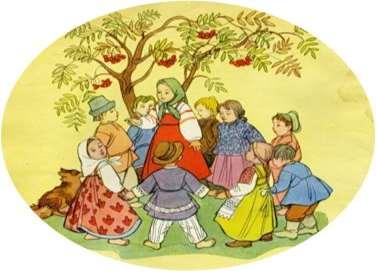 